Project Name:Project Name:School/College:School/College:Country:Country:Project Leader name:Project Leader name:Project Leader email:Project Leader email:GSL Teacher/Adviser name:GSL Teacher/Adviser name:GSL Teacher/Adviser email:GSL Teacher/Adviser email:Project Social Media Accounts:Project Social Media Accounts:Project member name(s) (max 7):Project member name(s) (max 7):Role:Role:Role:Role:1.1.2.2.3.3.4.4.5.5.6.6.7.7.Global Goals: Global Goals: Global Goals: Global Goals: Please insert ‘yes’ for the goals your project is aiming to address:Please insert ‘yes’ for the goals your project is aiming to address:GOAL 1: No PovertyGOAL 1: No PovertyGOAL 1: No PovertyGOAL 1: No PovertyGOAL 2: Zero HungerGOAL 2: Zero HungerGOAL 2: Zero HungerGOAL 2: Zero HungerGOAL 3: Good Health and Well-beingGOAL 3: Good Health and Well-beingGOAL 3: Good Health and Well-beingGOAL 3: Good Health and Well-beingGOAL 4: Quality EducationGOAL 4: Quality EducationGOAL 4: Quality EducationGOAL 4: Quality EducationGOAL 5: Gender EqualityGOAL 5: Gender EqualityGOAL 5: Gender EqualityGOAL 5: Gender EqualityGOAL 6: Clean Water and SanitationGOAL 6: Clean Water and SanitationGOAL 6: Clean Water and SanitationGOAL 6: Clean Water and SanitationGOAL 7: Affordable and Clean EnergyGOAL 7: Affordable and Clean EnergyGOAL 7: Affordable and Clean EnergyGOAL 7: Affordable and Clean EnergyGOAL 8: Decent Work and Economic GrowthGOAL 8: Decent Work and Economic GrowthGOAL 8: Decent Work and Economic GrowthGOAL 8: Decent Work and Economic GrowthGOAL 9: Industry, Innovation and InfrastructureGOAL 9: Industry, Innovation and InfrastructureGOAL 9: Industry, Innovation and InfrastructureGOAL 9: Industry, Innovation and InfrastructureGOAL 10: Reduced InequalityGOAL 10: Reduced InequalityGOAL 10: Reduced InequalityGOAL 10: Reduced InequalityGOAL 11: Sustainable Cities and CommunitiesGOAL 11: Sustainable Cities and CommunitiesGOAL 11: Sustainable Cities and CommunitiesGOAL 11: Sustainable Cities and CommunitiesGOAL 12: Responsible Consumption and ProductionGOAL 12: Responsible Consumption and ProductionGOAL 12: Responsible Consumption and ProductionGOAL 12: Responsible Consumption and ProductionGOAL 13: Climate ActionGOAL 13: Climate ActionGOAL 13: Climate ActionGOAL 13: Climate ActionGOAL 14: Life Below WaterGOAL 14: Life Below WaterGOAL 14: Life Below WaterGOAL 14: Life Below WaterGOAL 15: Life on LandGOAL 15: Life on LandGOAL 15: Life on LandGOAL 15: Life on LandGOAL 16: Peace and Justice Strong InstitutionsGOAL 16: Peace and Justice Strong InstitutionsGOAL 16: Peace and Justice Strong InstitutionsGOAL 16: Peace and Justice Strong InstitutionsGOAL 17: Partnerships to achieve the GoalGOAL 17: Partnerships to achieve the GoalGOAL 17: Partnerships to achieve the GoalGOAL 17: Partnerships to achieve the GoalProject overview:(what do you want to achieve and what is the issue you are trying to tackle?):Project overview:(what do you want to achieve and what is the issue you are trying to tackle?):Project overview:(what do you want to achieve and what is the issue you are trying to tackle?):Project overview:(what do you want to achieve and what is the issue you are trying to tackle?):Project overview:(what do you want to achieve and what is the issue you are trying to tackle?):Project overview:(what do you want to achieve and what is the issue you are trying to tackle?):Project objectives;Share at least 3 aims, include information about how many people will benefit from your project:Project objectives;Share at least 3 aims, include information about how many people will benefit from your project:Project objectives;Share at least 3 aims, include information about how many people will benefit from your project:Project objectives;Share at least 3 aims, include information about how many people will benefit from your project:Project objectives;Share at least 3 aims, include information about how many people will benefit from your project:Project objectives;Share at least 3 aims, include information about how many people will benefit from your project:What resources do you need?  How do you plan to get them?What resources do you need?  How do you plan to get them?What resources do you need?  How do you plan to get them?What resources do you need?  How do you plan to get them?What resources do you need?  How do you plan to get them?What resources do you need?  How do you plan to get them?Community Partners:  Are there other organisations doing similar things that you could partner with or draw inspiration from?Community Partners:  Are there other organisations doing similar things that you could partner with or draw inspiration from?Community Partners:  Are there other organisations doing similar things that you could partner with or draw inspiration from?Community Partners:  Are there other organisations doing similar things that you could partner with or draw inspiration from?Community Partners:  Are there other organisations doing similar things that you could partner with or draw inspiration from?Community Partners:  Are there other organisations doing similar things that you could partner with or draw inspiration from?People:  What skills do you have in your current team that you could use?  Do you have gaps?  If yes, how could you fill this gap?People:  What skills do you have in your current team that you could use?  Do you have gaps?  If yes, how could you fill this gap?People:  What skills do you have in your current team that you could use?  Do you have gaps?  If yes, how could you fill this gap?People:  What skills do you have in your current team that you could use?  Do you have gaps?  If yes, how could you fill this gap?People:  What skills do you have in your current team that you could use?  Do you have gaps?  If yes, how could you fill this gap?People:  What skills do you have in your current team that you could use?  Do you have gaps?  If yes, how could you fill this gap?Funding – do you need money, and if so how will you find it?Funding – do you need money, and if so how will you find it?Funding – do you need money, and if so how will you find it?Funding – do you need money, and if so how will you find it?Funding – do you need money, and if so how will you find it?Funding – do you need money, and if so how will you find it?How will you measure the impact of your project?How will you measure the impact of your project?How will you measure the impact of your project?How will you measure the impact of your project?How will you measure the impact of your project?How will you measure the impact of your project?What risks do you face?What risks do you face?What risks do you face?How will you mitigate the risk?How will you mitigate the risk?How will you mitigate the risk?Before carrying out this project, your plan should be signed & dated by your teacher:Before carrying out this project, your plan should be signed & dated by your teacher:Before carrying out this project, your plan should be signed & dated by your teacher:Before carrying out this project, your plan should be signed & dated by your teacher:Before carrying out this project, your plan should be signed & dated by your teacher:Before carrying out this project, your plan should be signed & dated by your teacher:Teacher name:Signed:Signed:Signed:Signed:Dated: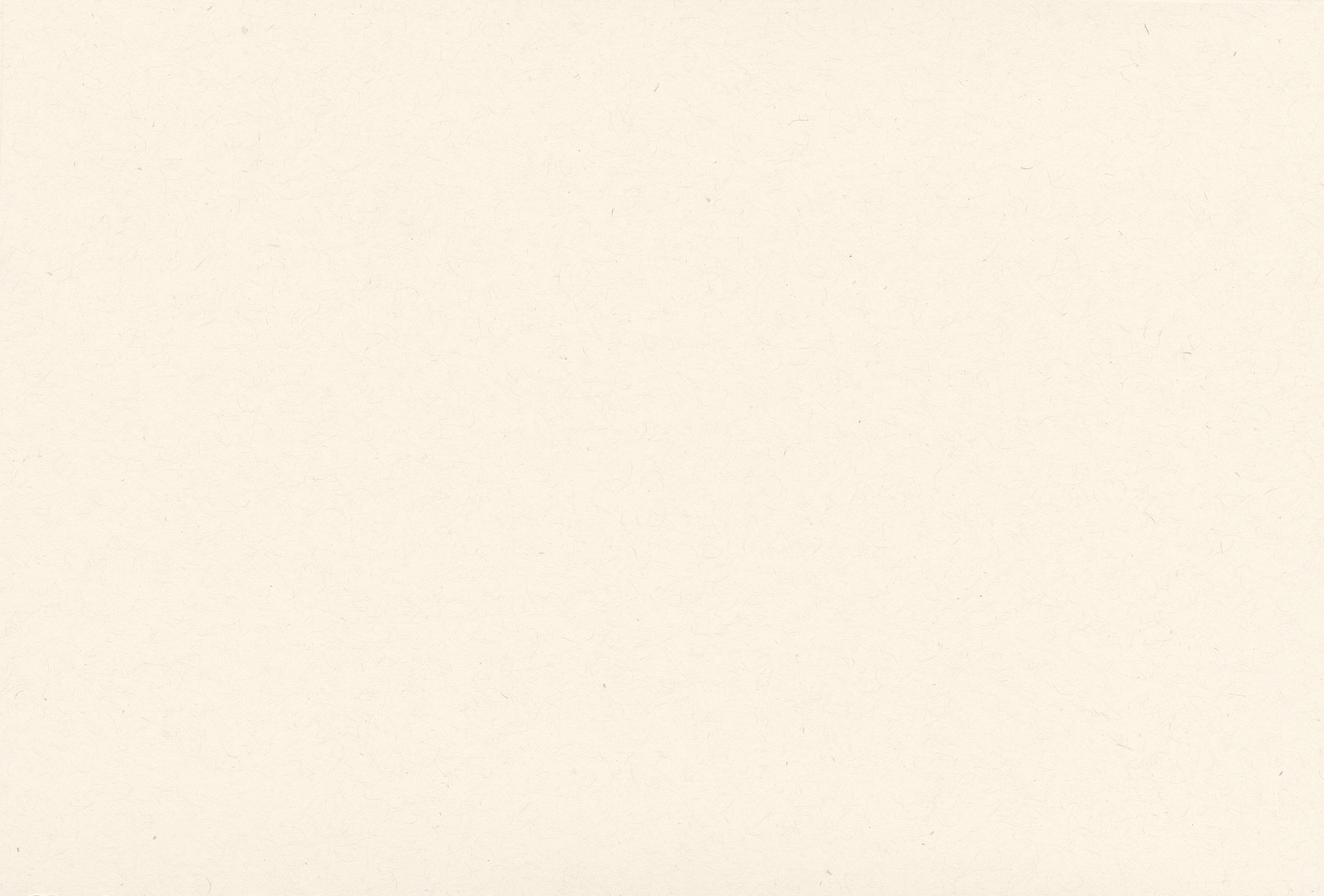 